Meghívó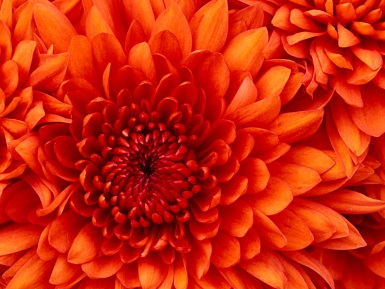 Kedves Bakó Bernadett!Szeretettel meghívunk jazz együttesünk holnap este tartandó első első nyilvános koncertjére:Pontos időpont: 	2000 óraHelyszín: 	A kikötőben található legnagyobb hajó!Megjelenésedre feltétlenül számítunk!	A Jazzy együttesAgócs Alexandra